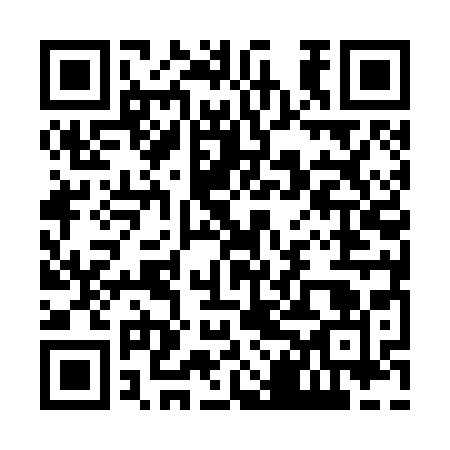 Ramadan times for Cortland West, New York, USAMon 11 Mar 2024 - Wed 10 Apr 2024High Latitude Method: Angle Based RulePrayer Calculation Method: Islamic Society of North AmericaAsar Calculation Method: ShafiPrayer times provided by https://www.salahtimes.comDateDayFajrSuhurSunriseDhuhrAsrIftarMaghribIsha11Mon6:066:067:231:154:317:077:078:2512Tue6:046:047:211:144:327:087:088:2613Wed6:026:027:191:144:337:107:108:2714Thu6:006:007:181:144:337:117:118:2815Fri5:595:597:161:144:347:127:128:2916Sat5:575:577:141:134:357:137:138:3117Sun5:555:557:121:134:357:147:148:3218Mon5:535:537:111:134:367:167:168:3319Tue5:515:517:091:124:377:177:178:3420Wed5:495:497:071:124:377:187:188:3621Thu5:485:487:051:124:387:197:198:3722Fri5:465:467:041:124:387:207:208:3823Sat5:445:447:021:114:397:217:218:4024Sun5:425:427:001:114:407:227:228:4125Mon5:405:406:581:114:407:247:248:4226Tue5:385:386:571:104:417:257:258:4327Wed5:365:366:551:104:417:267:268:4528Thu5:345:346:531:104:427:277:278:4629Fri5:325:326:511:094:427:287:288:4730Sat5:315:316:501:094:437:297:298:4931Sun5:295:296:481:094:437:307:308:501Mon5:275:276:461:094:447:327:328:512Tue5:255:256:451:084:447:337:338:533Wed5:235:236:431:084:457:347:348:544Thu5:215:216:411:084:457:357:358:555Fri5:195:196:391:074:467:367:368:576Sat5:175:176:381:074:467:377:378:587Sun5:155:156:361:074:467:387:388:598Mon5:135:136:341:074:477:407:409:019Tue5:115:116:331:064:477:417:419:0210Wed5:095:096:311:064:487:427:429:04